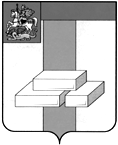 СОВЕТ ДЕПУТАТОВГОРОДСКОГО ОКРУГА ДОМОДЕДОВО МОСКОВСКОЙ ОБЛАСТИРЕШЕНИЕот  10.06.2021  № 1-4/1128О внесении изменений и дополненийв Устав городского округа ДомодедовоМосковской области          В целях приведения Устава городского округа Домодедово Московской области в соответствие с действующим законодательством Российской Федерации, руководствуясь Федеральным законом от  06.10.2003 № 131-ФЗ  «Об общих принципах организации местного самоуправления в Российской Федерации», СОВЕТ ДЕПУТАТОВ ГОРОДСКОГО ОКРУГА РЕШИЛ:          1. Внести в Устав городского округа Домодедово Московской области, принятый решением Совета депутатов Домодедовского района Московской области от 29.04.2005 № 240/43, с изменениями и  дополнениями, внесенными решениями Совета депутатов Домодедовского района от 05.10.2006 № 331/63, Совета депутатов городского округа Домодедово от 20.04.2007 № 1-4/12, от 14.12.2007 № 1-4/69, от 28.08.2009 № 1-4/212, от 16.07.2010 №1-4/303, от  04.02.2011 № 1-4/358, от 20.10.2011 № 1-4/402, от 08.11.2012 № 1-4/490, от 22.08.2013 № 1-4/532, от 25.07.2014 № 1-4/603, от 27.04.2015 № 1-4/652,  от 30.03.2016 № 1-4/708, от 08.11.2016 № 1-4/741, от 25.01.2017 № 1-4/763, от 24.05.2017 №1-4/799, от 12.02.2018 № 1-4/868, от 31.05.2018 № 1-4/893, от 17.07.2018 № 1-4/900, от 19.12.2018 № 1-4/934, от 18.04.2019 № 1-4/954, от 09.08.2019 № 1-4/987, от 14.11.2019 № 1-4/1005, от 28.08.2020 № 1-4/1065, от 28.01.2021 № 1-4/1103 следующие изменения и дополнения:подпункт 43 пункта 1 статьи 5 изложить в следующей редакции:«43) организация в соответствии с федеральным законом выполнения комплексных кадастровых работ и утверждение карты-плана территории.»;пункт 1 статьи 5.1 дополнить подпунктом 20 следующего содержания:           «20) осуществление мероприятий по оказанию помощи лицам, находящимся в состоянии алкогольного, наркотического или иного токсического опьянения.»;пункт 6 статьи 12 дополнить подпунктом 4.1 следующего содержания:«4.1) вправе выступить с инициативой о внесении инициативного проекта повопросам, имеющим приоритетное значение для жителей сельского населенного пункта;»;в статье 15:а) пункт 7 дополнить подпунктом 7 следующего содержания:«7) обсуждение инициативного проекта и принятие решения по вопросу о его одобрении.»;           б) дополнить пунктом 8.1 следующего содержания:           «8.1. Органы территориального общественного самоуправления могут выдвигать инициативный проект в качестве инициаторов проекта.»;в статье 17:а) пункт 1 после слов «и должностных лиц местного самоуправления,» дополнитьсловами «обсуждения вопросов внесения инициативных проектов и их рассмотрения,»;           б) пункт 2 дополнить абзацем следующего содержания:           «В собрании граждан по вопросам внесения инициативных проектов и их рассмотрения вправе принимать участие жители соответствующей территории, достигшие шестнадцатилетнего возраста. Порядок назначения и проведения собрания граждан в целях рассмотрения и обсуждения вопросов внесения инициативных проектов определяется нормативным правовым актом Совета депутатов городского округа.»;в статье 19:а) пункт 2 изложить в следующей редакции:«2. В опросе граждан имеют право участвовать жители городского округа,обладающие избирательным правом. В опросе граждан по вопросу выявления мнения граждан о поддержке инициативного проекта вправе участвовать жители городского округа или его части, в которых предлагается реализовать инициативный проект, достигшие шестнадцатилетнего возраста.»;б) пункт 3 дополнить подпунктом 3 следующего содержания:«3) жителей городского округа  или его части, в которых предлагается реализоватьинициативный проект, достигших шестнадцатилетнего возраста, - для выявления мнения граждан о поддержке данного инициативного проекта,»;в) в пункте 5:в абзаце первом слова «Советом депутатов городского округа. В нормативном»заменить словами «Советом депутатов городского округа. Для проведения опроса граждан может использоваться официальный сайт городского округа в информационно-телекоммуникационной сети «Интернет». В нормативном»;           дополнить подпунктом 6 следующего содержания:           «6) порядок идентификации участников опроса в случае проведения опроса граждан с использованием официального сайта  городского округа в информационно-телекоммуникационной сети «Интернет».»;           г) подпункт 1 пункта 7 дополнить словами «или жителей городского округа»;пункт 1 статьи 64 изложить в следующей редакции:«1. Городской округ имеет собственный бюджет (местный бюджет).В качестве составной части бюджета городского округа могут быть предусмотренысметы доходов и расходов отдельных населенных пунктов, других территорий, не являющихся муниципальными образованиями. Порядок составления, утверждения и исполнения указанных смет определяется органами местного самоуправления городского округа самостоятельно с соблюдением требований, установленных Бюджетным кодексом Российской Федерации.».           2. Настоящее решение опубликовать в установленном порядке после государственной регистрации его в Управлении Министерства юстиции Российской Федерации по Московской области.           3. Настоящее решение вступает в силу после его опубликования.           4. Контроль за исполнением настоящего решения возложить на постоянную комиссию по нормотворческой деятельности (Гудков Н.А.).Председатель Совета депутатов                                               Главагородского округа Домодедово                                                городского округа Домодедово                             Л.П. Ковалевский                                                                      А.В. Двойных  